Mål engelska Magic! 4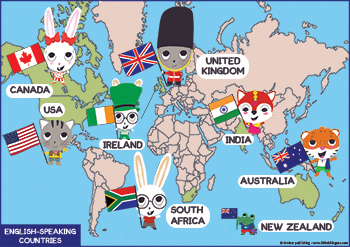 Chapter 11-12 and 14-15            När vi har arbetat med detta arbetsområde ska du:Kunna lyssna på och förstå tydligt talad engelska samt kunna läsa och förstå kortare texter om som beskriver vardagssituationer. Kunna förstå och följa muntliga och skriftliga instruktioner och beskrivningar som t ex klassrumsfraser samt instruktioner till uppgifter.Kunna läsa och förstå en enklare skönlitterär berättelse och kunna återberätta berättelsens handling i stora drag, både muntligt och skriftligt. Kunna skriva och muntligt framföra en dialog som utspelar sig i en snabbmatsrestaurang.Kunna veckodagarna.Kunna använda korrekt form av verb i presens (t ex like/likes) samt a/an och am/are/is. Kunna bilda meningar med frasen ”Do you…”Undervisning:Gemensamma genomgångar, läs- och hörförståelseövningar, skrivövningar, dialoger och muntliga diskussioner, grammatikträning, instuderingsfrågor, digitala övningar och film.
   Bedömning:Förmåga att förstå och tolka innehållet i talad engelska och i olika slags texter.Förmåga att formulera sig och kommunicera i tal och skrift.Förmåga att använda sig av språkliga strategier för att förstå och göra sig förstådd, t ex förklara, omformulera, ta hjälp av sammanhanget.Förmåga att anpassa språket efter olika syften, mottagare och sammanhang.Förmåga att reflektera över livsvillkor, samhällsfrågor och kulturella företeelser i olika sammanhang och delar av världen, där engelska används.